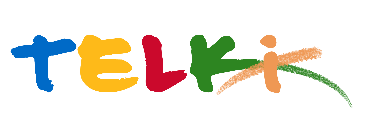 Telki község Polgármesterének17/2020.( IV.06.) számú Polgármesteri határozataTakarítási szolgáltatás díjemelés kérdéseA katasztrófavédelemről és a hozzá kapcsolódó egyes törvény módosításáról szóló 2011.évi CXXVIII törvény 46.§.( 4 ) bekezdésben kapott felhatalmazás alapján Telki község Önkormányzat képviselő-testületének feladat és határkörében eljárva a következő döntés hozom:A Telki Óvoda, Telki Polgármesteri Hivatal, Telki Orvosi Rendelő, Közösségi ház és könyvtár épületeinek napi takarítási, valamint nagytakarítási munkálatainak elvégzésére vonatkozó szerződéses díjak emelésére vonatkozó javaslatot a vészhelyzet megszüntetését követő tárgyalásáról döntök.Hatéridő: azonnalFelelős: polgármesterTelki, 2020. április 6.									Deltai Károly									polgármester